Supplemental Figure LegendsSupplemental Figure 1: Blue voxels represent a significant difference between HIV+ and HIV- individuals for DTI-derived FA (p<0.05) using the statistical tool randomise from FSL.  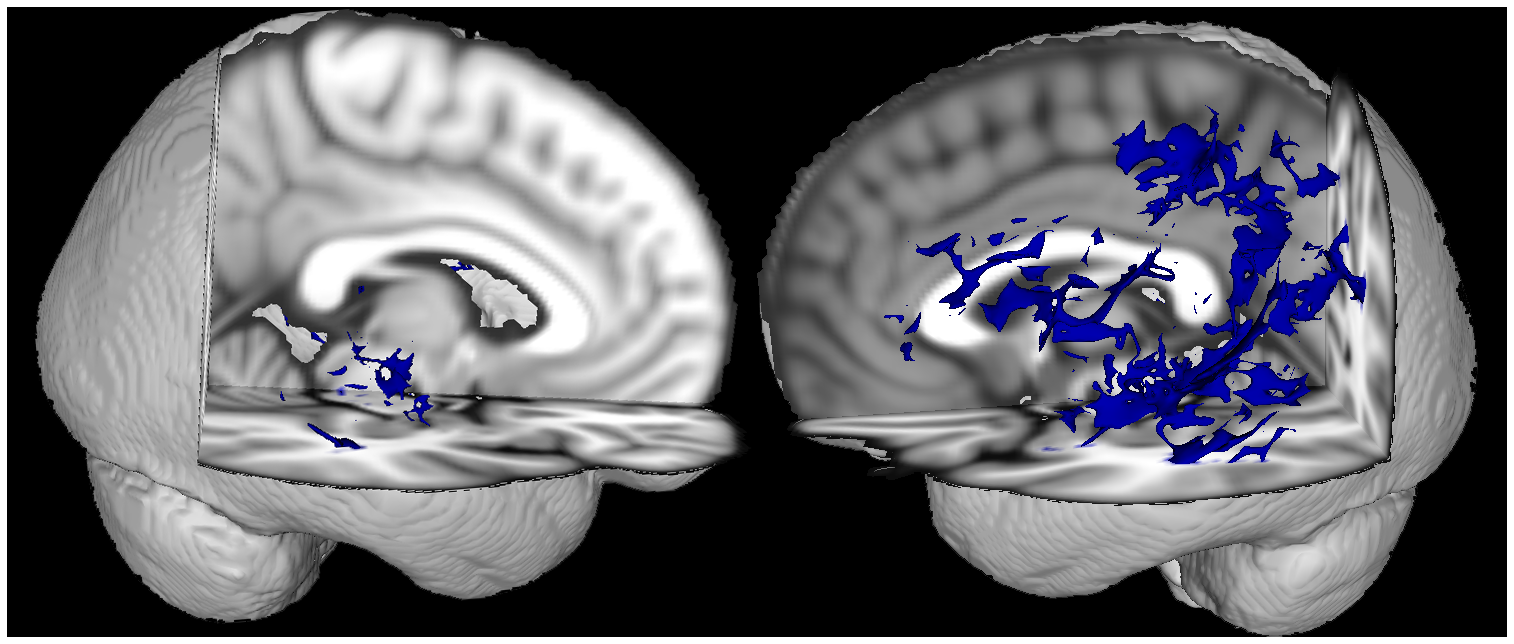 Supplemental Figure 2: Red voxels represent significant differences on cellularity between 40 Age-matched HIV+ and 40 HIV- individuals using the statistical tool randomise from FSL (p<0.05). 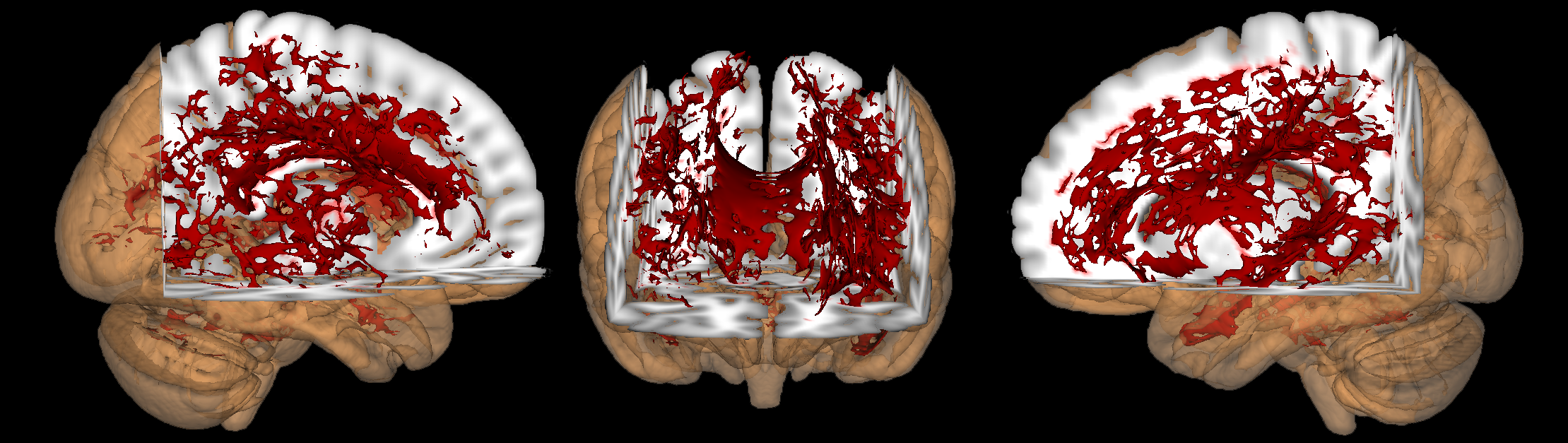 